Информационная справка о деятельности областного государственного казенного учреждения «Центр реабилитации наркозависимых «Воля»Областное государственное казенное учреждение «Центр реабилитации наркозависимых «Воля» является некоммерческой организацией, создано в соответствии с постановлением Губернатора Иркутской области от 5 сентября 2001 года № 437-п «О создании областного государственного учреждения «Центр реабилитации наркозависимых «Воля» для осуществления социальных функций по социальной адаптации лиц страдающих наркотической, алкогольной зависимостями, а также зависимостями от психоактивных и токсических веществ в молодежной среде в Иркутской области. Учредителем учреждения является Министерство по физической культуре, спорту и молодежной политике  Иркутской области, директор Червиченко Михаил Игоревич. Численность сотрудников – 86 человек. Месторасположение ОГКУ «ЦРН «Воля»: г. Иркутск, ул. Академическая,74, офис №220; тел./факс 8(3952)41-96-29; электронная почта: volya.tsenter@yandex.ru.В настоящее время учреждение укомплектовано профессиональными специалистами, обладающими знаниями в области психологии, социологии, управления в возрасте от 23 до 60 лет. Все сотрудники имеют высшее, средне-специальное, среднее образование.Учреждение в своей деятельности руководствуется Стратегией государственной антинаркотической политики Российской Федерации до 2020 г., Законом Иркутской области «О профилактике наркомании и токсимании в Иркутской области»; постановлением Губернатора Иркутской области от 5 сентября 2001 года № 437-п «О создании областного государственного учреждения «Центр реабилитации наркозависимых «Воля»; уставом ОГКУ «ЦРН «Воля»; лицензией, выданной  Федеральной службой по надзору в сфере здравоохранения и социального развития Российской Федерации № ФС-38-01-000990 от 27февраля 2010 года на осуществление амбулаторно-поликлинической медицинской помощи. ОГКУ «ЦРН «Воля» руководствуется иными правовыми актами Российской Федерации и правовыми актами Иркутской области, регламентирующими правоотношения в сфере реабилитации.	Учреждение создано в целях организации эффективной системы социальной адаптации и реинтеграции в общество лиц страдающих наркотической, алкогольной зависимостями, а также зависимостями от психоактивных и токсических веществ в молодежной среде на территории Иркутской области.Предметом деятельности Учреждения является предоставление услуг в области социальной адаптации и реинтеграции в общество лиц страдающих наркотической, алкогольной зависимостями, а также зависимостями от психоактивных и токсических веществ на территории Иркутской области.Основными задачами Учреждения являются: -  социальная адаптация лиц страдающих наркотической, алкогольной зависимостями, а также зависимостями от психоактивных и токсических веществ в молодежной среде;- информационно-методическое обеспечение деятельности по социальной адаптации лиц страдающих наркотической, алкогольной зависимостями, а также зависимостями от психоактивных и токсических веществ в молодежной среде, противодействие злоупотреблению наркотическими средствами и их незаконному обороту;-  привлечение негосударственных организаций и населения Иркутской области к решению вопросов противодействия злоупотреблению наркотическими средствами, психотропными веществами и их незаконному обороту в Иркутской области;- осуществление межведомственного, межрегионального сотрудничества в сфере противодействия незаконному обороту наркотических средств и психотропных веществ, реабилитации, социальной адаптации лиц страдающих наркотической, алкогольной зависимостями, а также зависимостями от психоактивных и токсических веществ;- разработка и осуществление мер, направленных на формирование здорового образа жизни молодежи.Учреждение является уникальным на территории Российской Федерации. Инновационный опыт применения реабилитационных  программ на территории России позволяет учреждению выступать в роли методического реабилитационного центра для других регионов, а также выступать в роли модельной площадки для ознакомления с реабилитационной деятельностью,как российских должностных лиц (посещение Президентом РФ в рамках Госсовета 26.04.2011, директором Федеральной службы по контролю за оборотом наркотиков РФ, министрами образования РФ, министром Минздравсоцразвития РФ, главным наркологом РФ и т.д.) и реабилитологов, так и зарубежных специалистов (Международная Ассоциация Терапевтических Сообществ, Региональное представительство по России и Белоруссии Управления по наркотикам и преступности ООН). Социальная реабилитация алко- и  наркозависимыхПрограмма реабилитации: в форме реабилитационных программ Учреждением используются:1. Концепция «Международного Терапевтического Сообщества» адаптированная к работе в местных условиях;2. «Миннесотская модель» реабилитационных мероприятий по программе «12 шагов».Областным государственным казенным учреждением «Центр реабилитации наркозависимых «Воля»проводится стационарная социальная  реабилитация наркозависимых,  рассчитанная на курс от3 до 12 месяцев. Курс стационарной  социальной  реабилитации проводится в структурных подразделениях, расположенных на территории Иркутской области:- г.Иркутск,мкр. Искра, рассчитанногона 25 стационарных мест;   - д. Барда, Эхирит-Булагатского района, рассчитанного на 20 стационарных мест;         - г. Усолье-Сибирское, рассчитанного на 25 стационарных мест;         - с. Максимовщина, Иркутского района, рассчитанного  на 20 стационарных мест;- с. Ан-Завод, Куйтунского р-на, рассчитанного на 15 стационарных мест.Консультирование наркозависимых и созависимых с ними лицНа территории Иркутской области  действуют  консультационные центры, находящиеся по адресам:- г.Иркутск, ул.Академическая 74, офис 220;- г. Усолье-Сибирское, пр. Комсомольский, 25; - г. Черемхово, ул. Чехова, 25.Также консультирование и обмен информацией происходит на сайте учреждения (www.volya-irk.ru)Основным направлением консультационной работы является формирование мотивации у алко- и наркозависимых на прохождение социальной реабилитации, психологическое консультирование, а также организация и проведение акций, тренингов, конференций, семинаров и других мероприятий.Оказание психологической помощи семьям и близким родственникам нарко- и алкозависимыхОбластным государственным казенным учреждением «Центр реабилитации наркозависимых «Воля» совместно  с ассоциацией общественных объединений Иркутской области   «Матери против наркотиков»проводятся адаптационные тренинги для семей, близких родственников граждан, проходящих реабилитацию в ОГКУ «ЦРН «Воля».Адаптационные собрания-тренинги для семей, близких родственников наркозависимых проводятся по адресам: - г.Иркутск, ул.Академическая 74, офис 220;- г. Усолье-Сибирское, пр. Комсомольский, 25. 4. Анонимные собрания по амбулаторной реабилитационной работе с алко- и наркозависимыми гражданамиОбластным государственным казенным учреждением «Центр реабилитации наркозависимых «Воля» проводятся анонимные групповые психотерапевтические тренинги  для алко- и наркозависимых граждан.  Анонимные собрания проводятся по адресу: - г.Иркутск, ул.Академическая 74, офис 220.5. Реализация  учебно-психологических услуг на базе ОГКУ «ЦРН «Воля» для подготовки специалистов в области социальной реабилитацииЦелевая аудитория:Граждане Иркутской области, страдающие от злоупотребления наркотическими средствами, алкоголем и психотропными веществами от 18 до 35 лет (включая их ближайшее окружение).Задачи ОГКУ «ЦРН «Воля»1. Социальная реабилитация нарко- и алкозависимых;2. Формирование мотивации у наркозависимых на прохождение реабилитации;3. Повышение качественных показателей адаптационно-реабилитационного процесса у граждан проходящих курс реабилитации;4. Повышение информированности населения Иркутской области по вопросам наркотической зависимости;5. Взаимодействие с родительским движением «Матери против наркотиков» в муниципальных образованиях Иркутской области;6. Предоставление консультационных услуг  в муниципальных образованиях Иркутской области;7.Апробация амбулаторных программ для анонимных групп взаимопомощи;                                            8. Подготовка специалистов в области реабилитации наркозависимых по программамучреждения;9. Реализация  учебно-психологических услуг на базе ОГКУ «ЦРН «Воля» для подготовки специалистов в области социальной реабилитации.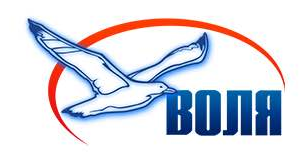 областное государственное КАЗЕННОЕ учреждение «центр реабилитации наркозависимых«Воля» Ул. Академическая 74 офис 220, Иркутск, 664056Тел./факс (3952) 41-96-29E-mail: volya-irkutsk@yandex.ru